Liberalt tankegods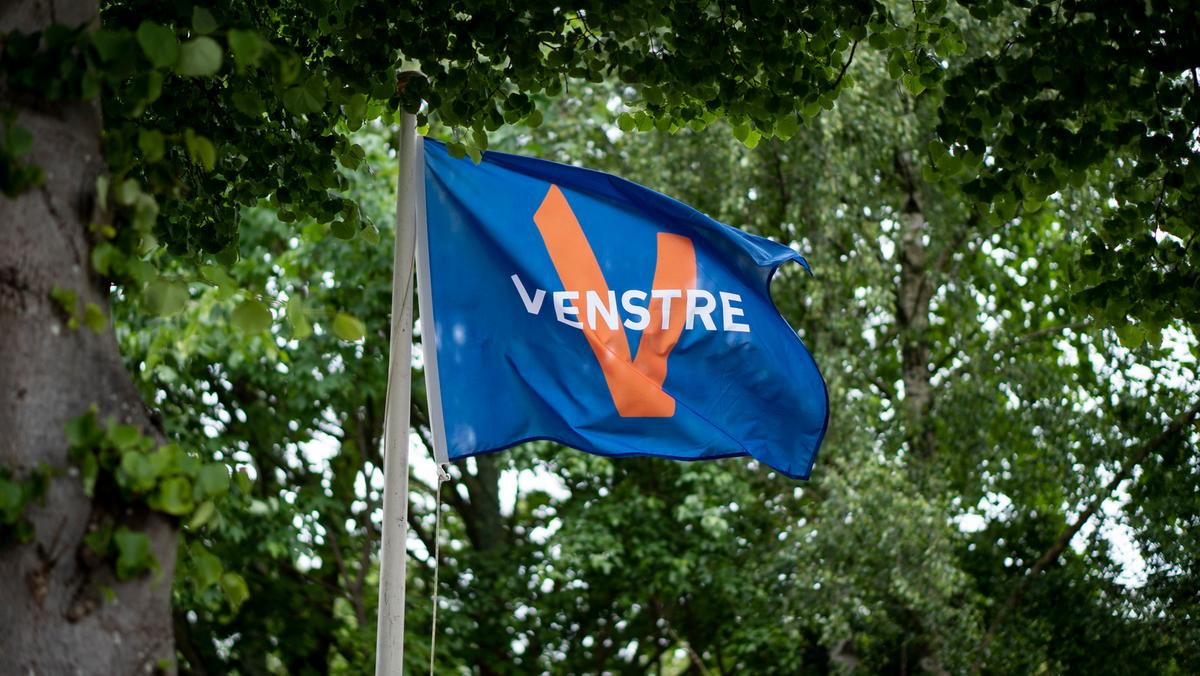 Valgfrihed og værdighed. Borgerne er bedst til at vælge, hvad de er ønsker. Reelle valgmuligheder. Åbenhed i det politiske arbejde. Borgerne skal kunne følge sager, de har interesse i. Nutidig service til borgerne. Service skal nå borgerne, hvor de er. Høj grad af tilgængelighed.  Løsninger frem for begrænsninger. Politik handler ikke om at begrænse, men at sætte fri. Økonomisk ansvarlig drift. Vi skal levere en bedre verden til vores børn. Ingen regninger i børneværelset.TilflytningVi skal øge tiltrækningen af nye borgere ved nytænkning på skoleområdet, talentplejen, kulturtilbud og nærhed mellem by og natur m.m. Nye borgere skal mødes med en velkomstpakke.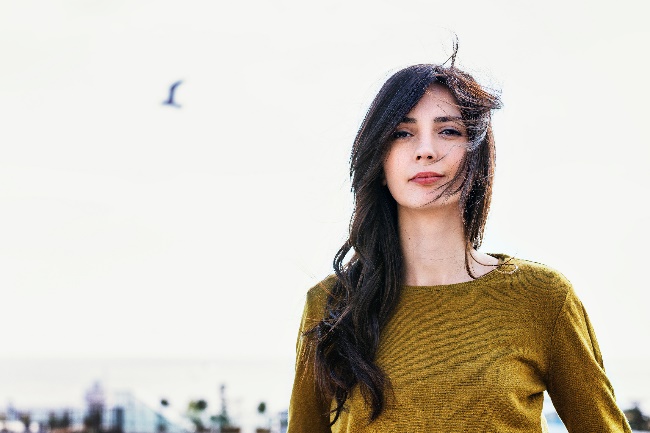 byer og landsbyer skal udbygges gennem en proaktiv lokalplan. Skoler og andre institutioner skal løbende tilpasses behovet.Det lokale kulturliv skal understøttes.Konkret:Hurtig sagsbehandling af ansøg fra borgere.Sorø kommune skal fortsat være en science-kommune (eks. Lego League) og have musikskoler.VelfærdPasningstilbud skal bygge på nærhed og diversitet. Pladsanvisningen skal være gennemsigtig. 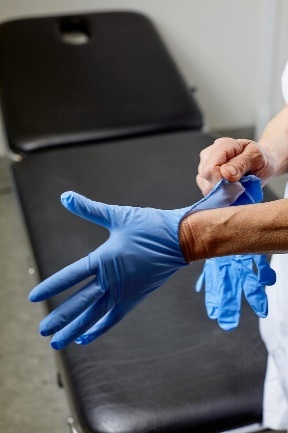 Folkeskolen skal møde alle elever i øjenhøjde.Kommunens skoler skal arbejde sammen med erhvervslivet, for derigennem at vise eleverne de fag, der er efterspurgt i øjeblikket.Sagsbehandling for ældre og handicappede skal være hurtig, værdig og transparent.Pleje og omsorg skal være fleksibelt, værdigt og der skal valgfrihed og bevidsthed tilpasset den enkelte borger. Der skal indtænkes velfærdsteknologiske løsninger og færre bureaukratiske hindringer. 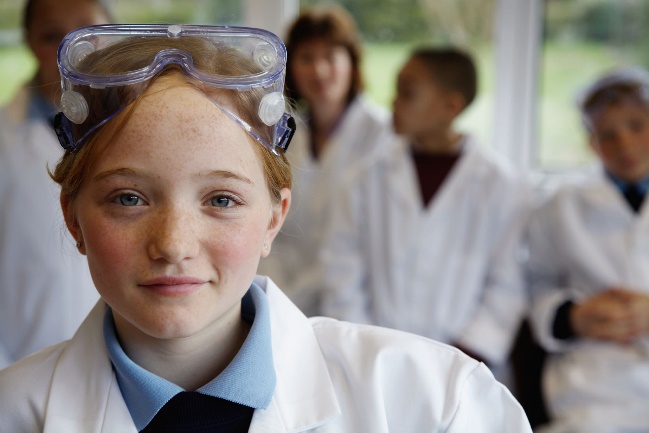 Endnu mere sundhedsforebyggende og sundhedsvejledende arbejde.Konkret:og søskendegaranti.Trivsel faglighed vægtes i folkeskolenSpecialundervisning til elever med særlige behov..Fritvalgsordninger for ældreTilgængelighed skal indtænkes i alle løsningerrhverv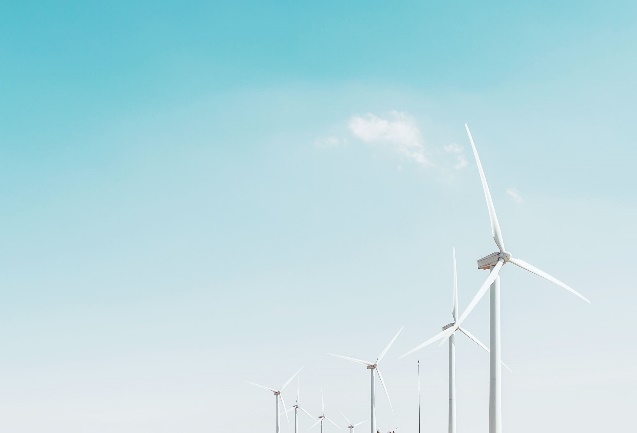 Sorøs erhvervsvenlighed skal understøttes og udbedres.Sorø kommune skal fastholde egne ansatte og nedbringe sygefraværet.Mere selvstændig ledelse for Sorø Kommunes institutioner.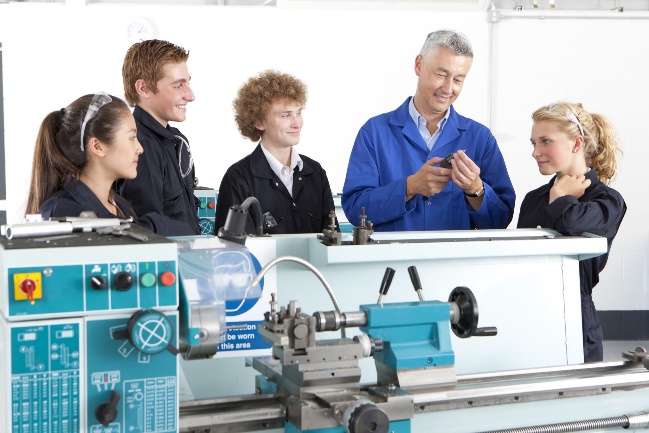 Arbejdspladsen er den bedste integrationsindsats.Konkret:Hurtigere og billigere sagsbehandlingFlere i flexjobEfteruddannelse af kommunens medarbejdere.Unge og indvandrere skal sikres job så hurtig som muligt.KulturSorøs unikke kultur, natur og historie.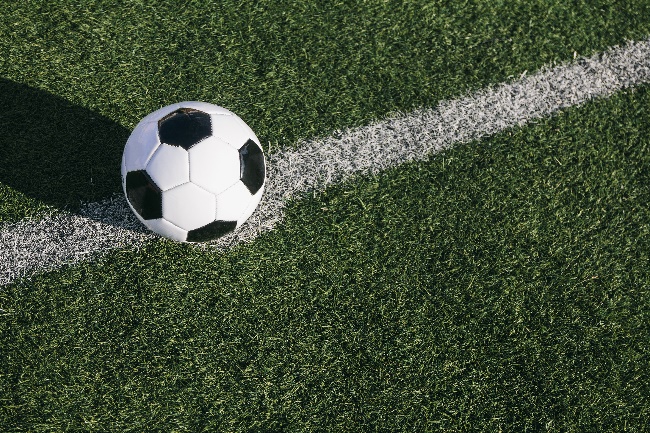 Konkret:Sorø samarbejder med Visit VestsjællandIdrætsforeninger, oplysningsforbund og andre lokale foreninger skal inddragesØkonomiDer skal ikke landes ”regninger i børneværelset”.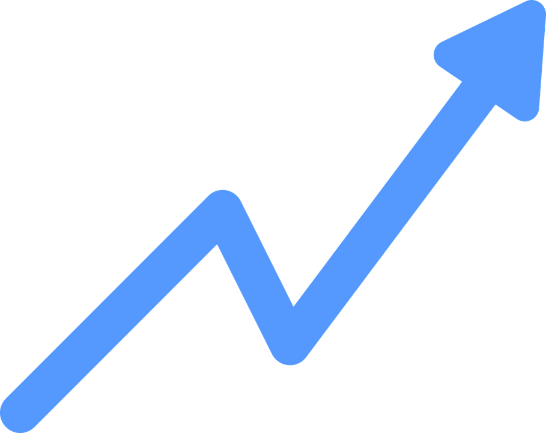 Kommunen må ikke udhule sine økonomiske reserver.Konkret:BudgetkontrolGennemsnitlig likviditet på 75 mio. kr. 